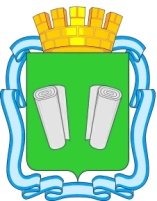 Администрация городского округа Кинешма155800, Ивановская область, г. Кинешма, ул. им.Фрунзе, д. 4. Тел. (49331) 5-30-50 Тел./факс (49331) 5-30-86   e-mail: mail@admkineshma.ruот ______________________   №__________На №______________________________ПОЯСНИТЕЛЬНАЯ ЗАПИСКАк проекту решения городской Думы городского округа Кинешма«О бюджете городского округа Кинешма на 2020 год и плановый период 2021 и 2022 годов»    Проект решения городской Думы городского округа Кинешма «О бюджете городского округа Кинешма на 2020 год и плановый период 2021 и 2022 годов» (далее – проект решения о бюджете) подготовлен в соответствии с требованиями Бюджетного кодекса Российской Федерации, решения Кинешемской городской Думы от 21.07.2010 № 8/63 «О бюджетном процессе в городском округе Кинешма» (далее – решение о бюджетном процессе) и действующим налоговым законодательством.Общие требования к структуре и содержанию проекта решения о бюджете установлены статьей 184.1 Бюджетного кодекса Российской Федерации и пунктом 14 Положения о бюджетном процессе в городском округе Кинешма.	Пунктом 1 статьи 184.1 Бюджетного кодекса Российской Федерации установлен перечень основных характеристик бюджета, утвержденных решением о бюджете (общий объем доходов, общий объем расходов, дефицит бюджета).	В пункте 1 проекта решения о бюджете представлены все указанные параметры бюджета городского округа Кинешма.В соответствии с пунктом 3 статьи 184.1 Бюджетного кодекса Российской Федерации и пунктом 14 решения о бюджетном процессе в проекте решения о бюджете предлагаются к утверждению:в пункте 3 и приложении 1 к проекту – показатели доходов бюджета городского округа Кинешма по кодам бюджетной классификации доходов;в пункте 4 и приложении 2 к проекту – перечень главных администраторов доходов бюджета городского округа Кинешма с указанием объема закрепленных за ними доходов бюджета городского округа Кинешма в разрезе кодов классификации доходов бюджета;в пункте 5 и приложении 3 к проекту - перечень главных администраторов источников финансирования дефицита бюджета городского округа Кинешма с указанием объемов администрируемых источников финансирования дефицита бюджета городского округа Кинешма по кодам классификации источников финансирования дефицита бюджета;в пункте 6 и приложении 4 к проекту - распределение бюджетных ассигнований по разделам, подразделам и целевым статьям муниципальных программ и непрограммным направлениям деятельности, группам видов расходов классификации расходов бюджета городского округа Кинешма;в пункте 7 и приложении 5 к проекту – распределение бюджетных ассигнований по разделам, подразделам, целевым статьям и видам расходов классификации расходов бюджета в ведомственной структуре расходов бюджета городского округа Кинешма;в пункте 8 - общий объем бюджетных ассигнований, направленных на исполнение публичных нормативных обязательств;в пункте 9 - объем межбюджетных трансфертов, получаемых из областного бюджета;в пункте 10 и приложении 6 к проекту – источники финансирования дефицита бюджета городского округа Кинешма;в абзаце втором пункта 10 – остатки средств на счете бюджета городского округа Кинешма на начало текущего финансового года, которые могут быть направлены на покрытие временных кассовых разрывов на основании статьи 96 Бюджетного кодекса Российской Федерации;	в пункте 11 - верхний предел муниципального долга городского округа Кинешма на основании части 6 статьи 107 Бюджетного кодекса Российской Федерации.В состав иных показателей бюджета городского округа Кинешма включаются:	в пункте 12 – размер резервного фонда администрации городского округа Кинешма на основании части 3 статьи 81 Бюджетного кодекса Российской Федерации;	в пункте 13 – утверждение объема бюджетных ассигнований муниципального дорожного фонда в соответствии с частью 5 статьи 179.4 Бюджетного кодекса Российской Федерации;	в пункте 14 – предельный объем муниципального долга городского округа Кинешма на основании части 3 статьи 107 Бюджетного кодекса Российской Федерации;	в пункте 15 –объем расходов на обслуживание муниципального долга городского округа Кинешма на основании статьи 111 Бюджетного кодекса Российской Федерации;	в пункту 16 - установление правовой основы предоставления субсидий юридическим лицам (за исключением субсидий государственным (муниципальным) учреждениям), индивидуальным предпринимателям, а так же физическим лицам - производителям товаров, работ, услуг предоставляются на безвозмездной и безвозвратной основе в целях возмещения недополученных доходов и (или) финансового обеспечения (возмещения) затрат в связи с производством (реализацией) товаров (за исключением подакцизных товаров, кроме автомобилей легковых и мотоциклов, винодельческих продуктов, произведенных из выращенного на территории Российской Федерации винограда), выполнением работ, оказанием услуг на основании пункта 3 части 2 статьи 78 Бюджетного кодекса Российской Федерации;	в абзаце седьмом пункта 16 – установление правовой основы предоставления субсидий иным некоммерческим организациям, не являющимся муниципальными учреждениями на основании статьи 78.1 Бюджетного кодекса Российской Федерации;	в пункте 17 - норма обеспечения питанием спасателей поисково-спасательного отряда муниципального учреждения «Управление по делам гражданской обороны и чрезвычайным ситуациям городского округа Кинешма» при несении круглосуточного дежурства осуществляется из расчета 100 рублей за дежурство и установление размера увеличения (индексации) денежного вознаграждения лиц, замещающих выборные муниципальные должности городского округа Кинешма, должностных окладов муниципальных служащих городского округа Кинешма в соответствии с замещаемыми ими должностями муниципальной службы городского округа Кинешма и ежемесячных выплат за присвоенный классный чин муниципальной службы городского округа Кинешма с 1 октября 2020 года равного 1,042;	в пункте 18 и приложении 7 к проекту – программа муниципальных заимствований городского округа Кинешма на основании статьи 110.1 Бюджетного кодекса Российской Федерации.Формирование проекта решения о бюджете основывалось на основных направлениях бюджетной политики и основных направлениях налоговой политики городского округа Кинешма на 2020 год и плановый период 2021 и 2022 годов, утвержденными постановлением администрации городского округа Кинешма от 09.08.2019 № 1019-п, а именно:Бюджетная и налоговая политика городского округа Кинешма в области доходов в условиях сложившейся экономической ситуации с ограниченными бюджетными ресурсами будет нацелена на обеспечение качественного планирования поступлений налоговых и неналоговых доходов с учетом имеющихся рисков и изменений бюджетного и налогового законодательства. Особое внимание будет уделено обоснованности прогнозных показателей доходов при формировании бюджета с целью недопущения их неисполнения.Основными целями бюджетной и налоговой политики городского округа Кинешма остаются укрепление доходной части и обеспечение динамичного поступления доходов в бюджет городского округа.В условиях замедления роста экономики и ограниченности доходов бюджета городского округа Кинешма, а также ограничения роста налоговой нагрузки на население по уплате имущественных налогов одним из основных направлений укрепления его доходной части является повышение качества администрирования доходов.В рамках данного направления будет продолжено взаимодействие органов местного самоуправления с налоговой службой. В предстоящий трёхлетний период будет проводиться дальнейшая работа по повышению собираемости налоговых и неналоговых платежей в бюджет городского округа, по сокращению задолженности и недоимки путём взаимодействия в рамках межведомственной комиссии по мобилизации налоговых и неналоговых доходов в бюджет городского округа Кинешма и страховых взносов в государственные внебюджетные фонды. Планирование поступления неналоговых доходов бюджета на период 2020-2022 годы основано на прогнозах, предоставленных главными администраторами (отраслевыми (функциональными) органами администрации городского округа Кинешма), но при этом с учетом анализа поступлений за период 2016-2019 годов и всех имеющихся рисков, а именно:- низкий уровень спроса на предлагаемое к продаже муниципальное имущество среди потенциальных покупателей;- низкий уровень собираемости платежей с населения.Важным направлением остаётся совершенствование работы по повышению эффективности управления муниципальной собственностью. С целью получения дополнительных доходов решение этой задачи будет проводиться посредством:- проведения работы по оптимизации структуры муниципальной собственности; - осуществления контроля за поступлением средств от использования муниципальной собственности; - организации работы по выявлению неиспользуемых земельных участков с целью вовлечения их в гражданский оборот; - реализации земельных участков на условиях аренды для различных видов строительства через аукционы;- совершенствования механизма управления и распоряжения объектами недвижимости, обеспечение полноты и достоверности учета муниципального имущества.Базовым инструментом для формирования объемов действующих расходных обязательств бюджета городского округа Кинешма на период 2020-2022 годов являются финансовые показатели текущего 2019 года, при этом указанные показатели уменьшаются на суммы расходов, производимых в соответствии с разовыми решениями (расходов по реализации решений, срок действия которых ограничен), расходов на погашение кредиторской задолженности, сложившейся по состоянию на 1 января текущего года. Формирование расходов на оплату коммунальных услуг осуществляется с учетом мероприятий, направленных на повышение энергосбережения и энергоэффективности. Ожидаемый результат от проводимых энергосберегательных мероприятий бюджетными учреждениями городского округа Кинешма - сокращение объемов потребляемой электроэнергии на 3%. Одна из основных приоритетных задач бюджетной политики - реализация национальных проектов и обеспечение достижения целевых показателей национальных проектов, установленных Указом Президента Российской  Федерации от 7 мая 2018 года № 204 «О национальных целях и стратегических задачах развития Российской Федерации на период до 2024 года». В 2020 году и плановом периоде 2021 и 2022 годов будет продолжена работа над исполнением Плана мероприятий по росту доходов, оптимизации расходов и совершенствованию долговой политики городского округа, утвержденный постановлением администрации городского округа Кинешма от 12.03.2019 года № 340-п. Эффективное управление расходами будет обеспечиваться посредством реализации муниципальных программ городского округа Кинешма, в которых учтены все приоритеты развития социальной сферы, коммунальной и транспортной инфраструктуры, и другие направления. В предстоящем периоде продолжится работа по повышению качества и эффективности реализации муниципальных программ как основного инструмента для бюджетного планирования и исполнения бюджета городского округа Кинешма. В условиях высокой долговой нагрузки на бюджет городского округа Кинешма, основной задачей в области долговой политики остается эффективное управление долгом в целях поддержания его на экономически безопасном уровне, минимизируя стоимость его обслуживания и формирования структуры долга в оптимальных пропорциях по видам и срокам заимствований.Развитие системы финансового контроля должно идти в направлении контроля эффективности и результативности бюджетных расходов, включающего контроль экономической обоснованности, правомерности и эффективности использования муниципальных финансовых ресурсов, анализ результативности их использования.Сформированный проект бюджета городского округа Кинешма на 2020 год и плановый период 2021 и 2022 годов должен стать базовым и основным инструментом управления бюджетными средствами. Продолжение оптимизационной политики расходной части бюджета нацелена в первую очередь на финансовое обеспечение приоритетных направлений расходов, поддержание устойчивости функционирования бюджетной системы городского округа Кинешма и обеспечение сбалансированности бюджета.Повышение уровня предъявляемых к сбалансированности бюджета городского округа Кинешма требований, предполагает реализацию комплексного подхода к обеспечению эффективности использования бюджетных средств бюджета городского округа, повышению гибкости бюджетных расходов и расширению границ бюджетного маневра.Основные характеристики проекта бюджета городского округа Кинешма на 2020 год и на плановый период 2021 и 2022 годовОсновные характеристики проекта бюджета городского округа Кинешма на 2020 год и на плановый период 2021 и 2022 годов представлены в нижеприведенной таблице:(тыс. руб.)Бюджет на 2020-22 годы сформирован  с учетом соблюдения предельного уровня дефицита не более 10,0% от общего объема доходов без учета объема безвозмездных поступлений.Подробное описание и обоснование объемов доходов, бюджетных ассигнований по расходам, а также по источникам финансирования дефицита бюджета городского округа Кинешма приведены в соответствующих разделах настоящей пояснительной записки.ДОХОДЫПрогнозируемый объем налоговых и неналоговых доходов бюджета городского округа Кинешма на 2020 год и плановый период 2021 и 2022 годов определен исходя из ожидаемой оценки поступлений налоговых и неналоговых доходов и других обязательных платежей, а также на основании данных главных администраторов доходов. Прогноз поступлений рассчитан в соответствии со статьей 160.1 Бюджетного кодекса РФ, Постановлением Правительства РФ от 23.06.2016 № 574 «Об общих требованиях к методике прогнозирования поступлений доходов в бюджеты бюджетной системы Российской Федерации», а также методиками, утвержденными главными администраторами доходов бюджета городского округа Кинешма.НАЛОГОВЫЕ И НЕНАЛОГОВЫЕ ДОХОДЫНалоговые доходыАдминистратором поступлений основной суммы налоговых доходов в бюджет городского округа Кинешма (за исключением акцизов и государственной пошлины на установку и эксплуатацию рекламной конструкции) является МИФНС России №5 по Ивановской области.Прогноз поступлений налоговых доходов составлен на основании прогнозов главных администраторов, данных форм статистической налоговой отчетности (формы 5-НДФЛ, 5-ДДК, 5-МН, 5-ЕНВД, 5-ЕСХН и пр.), с применением норм налогового и бюджетного законодательства, действующего по состоянию на 01.08.2019, а так же учитывает все возможные риски, возникающие при исполнении бюджета.Структура налоговых доходов на 2020 - 2022 годы и ожидаемое исполнение за 2019 год приведены в таблице:(тыс. руб.)Налог на доходы физических лицДоля налога на доходы физических лиц в структуре прогноза налоговых доходов в бюджете городского округа на 2020 год составляет 51,2%. В плановом периоде доля НДФЛ в структуре налоговых доходов увеличивается до 56,6% за счет снижения доли поступлений от других видов налоговых доходов.Прогноз поступления налога на доходы физических лиц представлен главным администратором  - МИФНС России №5 по Ивановской области и сформирован финансовым управлением с учетом следующих факторов:- норматив отчислений НДФЛ в бюджеты городских округов в соответствии с действующим законодательством не изменился и остается на уровне 25% (50% НДФЛ с доходов, полученных физическими лицами, являющимися иностранными гражданами);- при расчете НДФЛ на 2019 год учтен рост налоговой базы НДФЛ за счет планируемого поэтапного повышения МРОТ с 01.01.2019 до уровня 12 130 рублей, а также рост ФОТ начисленной заработной платы всех работников. За основу расчета налоговой базы и вычетов взяты суммы соответствующих показателей из форм 7-НДФЛ за 2018 год и истекший период 2019 года, динамика основных показателей прогноза социально-экономического развития городского округа Кинешма, а также динамика поступлений в бюджет за период последних 5 лет.- погашение недоимки в 2020 году не предусматривается; Прогноз поступлений НДФЛ на очередной финансовый год и плановый период с учетом всех факторов составит:2020 год 159 950,0 тыс. рублей;2021 год 163 700,0 тыс. рублей;2022 год 170 400,0 тыс. рублей.Рост прогнозируемого поступления НДФЛ в 2020 году по сравнению с ожидаемым исполнением 2019 года обусловлен, главным образом, ростом налогооблагаемой базы за счет увеличения уровня МРОТ и фонда оплаты труда работников бюджетной сферы.Акцизы на автомобильный и прямогонный бензин, дизтопливо, моторные масла для дизельных и карбюраторных двигателей, подлежащих зачислению в местный бюджетНа основании статьи 1.1. Закона Ивановской области от 10.10.2005 №121-ОЗ «Об установлении нормативов отчислений в бюджеты муниципальных образований от отдельных федеральных налогов и сборов, налогов, предусмотренных специальными налоговыми режимами, подлежащих зачислению в бюджет субъекта Российской Федерации в соответствии с Бюджетным кодексом Российской Федерации и законодательством Российской Федерации о налогах и сборах» с 01.01.2014 в бюджеты городских округов и муниципальных районов подлежат зачислению доходы от акцизов на автомобильный и прямогонный бензин, дизельное топливо, моторные масла для дизельных и (или) карбюраторных (инжекторных) двигателей, производимые на территории Российской Федерации, по нормативу 10,0 процентов налоговых доходов консолидированного бюджета Ивановской области от указанного налога распределяются между бюджетами муниципальных образований Ивановской области по дифференцированным нормативам (Закон Ивановской области от 20.12.2018 № 76-ОЗ «Об областном бюджете на 2019 год и на плановый период 2020 и 2021 годов», приложение 2).Дифференцированный норматив отчислений в бюджет городского округа Кинешма по состоянию на 01.08.2019 составляет 0,3400.Прогноз поступлений акцизов на очередной финансовый год и плановый период с учетом всех факторов составит:2020 год 9 131,4 тыс. рублей;2021 год 12 666,0 тыс. рублей;2022 год 12 666,0 тыс. рублей.Прогноз поступлений в бюджет городского округа Кинешма на 2020-22 годы составлен с учетом прогнозных показателей поступлений акцизов в бюджет Ивановской области с применением дифференцированного норматива отчислений. Рост поступлений в очередном финансовом году и плановом периоде обусловлен увеличением норматива отчислений от акцизов в бюджет Ивановской области.Налоги на совокупный доходНалоги на совокупный доход в структуре прогноза налоговых доходов в бюджете городского округа на 2020 год составляют 13,9%.Прогноз поступлений в бюджет городского округа единого налога на вмененный доход на очередной финансовый год и плановый период по данным главного администратора составит:2020 год: 30 000,0 тыс. рублей;2021год: 7 200,0 тыс. рублей;2022 год: 0,0 тыс. рублей.По данным формы № 5-ЕНВД за 2018 год, количество налогоплательщиков, представивших налоговые декларации по ЕНВД – 1 248  единиц. Аналогичный показатель за 2017 год составил 1 303 единиц, за 2016 год – 1 310, 2015 год – 1 466 единиц. Часть налогоплательщиков сняты с учета объектов предпринимательской деятельности либо ликвидированы по решению учредителей в 2018 году и за истекший период 2019 года. Тенденция снижения поступлений сохранится и в очередном финансовом году, но при этом ожидается некоторое замедление темпов. Потери в 2020 году несколько компенсируются в связи с ростом коэффициента-дефлятора, необходимого для расчета налоговой базы по ЕНВД, с 1,915 до 2,009 (проект Приказа Минэкономразвития России).Значительное снижение прогнозного показателя на 2021 год обусловлено налоговым законодательством, а именно планируемой отменой применения ЕНВД в качестве системы налогообложения с 2021 года (запланирована сумма платежей только по итогам 2020 года). На 2022 год поступлений от указанного вида налога не планируется.Прогноз поступлений в бюджет городского округа единого сельскохозяйственного налога с учетом информации главного администратора доходов бюджета городского округа Кинешма (МИФНС России № 5 по Ивановской области) на очередной финансовый год и плановый период  2021 и 2022 годов составит:2020 год: 25,0 тыс. рублей;2021 год: 52,0 тыс. рублей;2022 год: 54,0 тыс. рублей.Прогноз суммы налога, взимаемого в связи с применением патентной системы налогообложения, составлен исходя из прогнозных данных, представленных главным администратором доходов бюджета городского округа Кинешма по данному доходному источнику - Межрайонная инспекция Федеральной налоговой службы № 5 по Ивановской области и составит:на 2020 год – 11 000,0 тыс. рублей;на 2021 год – 18 000,0 тыс. рублей;на 2022 год – 18 000,0 тыс. рублей. Динамика роста поступлений по данному доходному источнику обусловлена тем, что предприниматели при выборе системы налогообложения предпочитают патентную систему взамен ЕНВД, а также полной отменой ЕНВД с 2021 года. Налог на имущество физических лицРасчет прогноза поступлений доходов от налога на имущество физических лиц на 2020 год и плановый период 2021 и 2022 годов произведен с учетом анализа данных формы статистической налоговой отчетности 5-МН за последние три налоговых периода, а также норм федерального налогового законодательства в области налогообложения граждан.Рост обусловлен тем, что при расчете налога на имущество физических лиц четвертый год применяется кадастровая стоимость и изменился коэффициент к налоговому периоду.Поэтапный переход по новому расчету налога был запланирован на период с 2015 по 2020 год.  Формула новых начислений подразумевала поэтапное увеличение размера налога на 20%. Было рассчитано, что налоговое бремя по имуществу будет ежегодно немного повышаться, последовательно на 0,2, — 0,8 процентов. Только в 2020 году налог должен будет платиться по полной величине. Однако, так как многие субъекты провели кадастровую оценку неправильно, она в них даже превышает рыночную стоимость имущества, то в НК внесены некоторые поправки: Сумма налога будет увеличиваться не более, чем на 10 процентов по сравнению с предыдущим годом. Прогноз поступлений в бюджет городского округа налога на имущество физических лиц на очередной финансовый год и плановый период с учетом применения повышающего коэффициента составит:2020 год: 14 600,0 тыс. рублей;2021 год: 14 550,0 тыс. рублей;2022 год: 14 500,0 тыс. рублей.Существуют некоторые риски неисполнения плановых показателей по причине роста количества льготников-пенсионеров, высокой смертности населения, а также сохранения тенденций суммарного роста объема льгот, предоставляемых гражданам на федеральном уровне.Земельный налогРасчет прогноза поступлений доходов от земельного налога на 2020 год и плановый период 2021 и 2022 годов произведен главным администратором – МИФНС России №5 по Ивановской области. Для прогнозирования проведен анализ формы статистической налоговой отчетности 5-МН за последние 3 налоговых периода. Прогноз составлен на основании сведений главного администратора (МИФНС России №5 по Ивановской области). Земельный налог с организаций, обладающих земельным участком, расположенным в границах городских округов:	Плановые суммы поступления земельного налога составят:2020 год: 62 500,0 тыс. рублей.2021 год: 60 600,0 тыс. рублей.2022 год: 60 600,0 тыс. рублей.Земельный налог с организаций запланирован со снижением в плановом периоде по причине сохранения тенденции переоценки земельных участков собственниками юридическими лицами в частном порядке. За истекший период 2019 года произведена переоценка более 30 земельных участков и их кадастровая стоимость снижена в ряде случаев более чем на 50%. Массовая переоценка земель населенных пунктов на уровне субъекта на территории Ивановской области запланирована в 2021 году, результаты переоценки для исчисления сумм налога будут применяться с 01.01.2022 для расчета налога за 2022 год. Поэтому за основу расчета на трехлетний плановый период берется налоговая база уровня 2019 года с учетом рисков от проведения переоценки.Земельный налог с физических лиц, обладающих земельным участком, расположенным в границах городских округов запланирован в суммах:2020 год: 17 500,0тыс. рублей;2021 год: 17 000,0 тыс. рублей;2022 год: 17 000,0 тыс. рублей.Снижение прогнозных показателей по сравнению с фактическим исполнением за 2018 год обусловлено изменениями в налоговом законодательстве, а именно – предоставление пенсионерам при расчете земельного налога, начиная с налогового периода 2017 года, налогового вычета, уменьшающего земельный налог на величину кадастровой стоимости 600 кв. м по одному земельному участку (Федеральный закон от 28.12.2017 № 436-ФЗ), а также проведением переоценки индивидуальными предпринимателями земельных участков, принадлежащих им на праве собственности.Государственная пошлина, сборыПрогноз суммы поступлений доходов от государственной пошлины на 2020 год и плановый период 2021 и 2022 годов составлен исходя из прогнозных данных, представленных главными администраторами доходов бюджета городского округа Кинешма по закрепленным доходным источникам, и с учетом динамики поступлений за последние три года.Прогноз поступлений государственной пошлины в бюджет городского округа по годам(тыс. руб.)Рост прогнозируемых поступлений не запланирован, поскольку поступления по данному доходному источнику зависят от количества обращений, и рост может быть обусловлен только увеличением сумм пошлин за совершение действий и сделок.Неналоговые доходыСтруктура неналоговых доходов на 2020 - 2022 годы и ожидаемое исполнение за 2019 год представлены в нижеприведенной таблице:Доходы от использования имущества, находящегося в государственной и муниципальной собственностиДоходы от использования имущества, находящегося в государственной и муниципальной собственности, запланированы на 2020 год в сумме 35 383,6 тыс. руб. и составляют 49,9% от общего объема неналоговых доходов.В соответствии с бюджетным законодательством Российской Федерации прогноз поступлений указанных доходов подготовлен по данным главных администраторов доходов бюджета городского округа.Доходы от использования имущества запланированы с учетом снижения поступлений, так как в городском округе происходит активная продажа объектов муниципальной собственности, и, как следствие, происходит сокращение поступлений от ее использования.По данным главного администратора доходов – комитет имущественных и земельных отношений администрации городского округа Кинешма прогноз поступлений доходов, получаемых в виде арендной платы за земельные участки, государственная собственность на которые не разграничена, составит:2020 год – 24 000,0 тыс. рублей;2021 год – 22 350,0 тыс. рублей;2022 год – 20 800,0 тыс. рублей.- прогноз поступления доходов от сдачи в аренду имущества по данным Комитета имущественных и земельных отношений составит:2020 год – 1 477,0 тыс. рублей;	2021 год –1 000,0 тыс. рублей;2022 год –1 000,0 тыс. рублей.По данным главного администратора доходов – администрации городского округа Кинешма – прогноз поступления доходов от перечисления части прибыли МУПов составит:2020 год – 3 777,0 тыс. рублей;2021 год – 3 179,0 тыс. рублей;2022 год – 3 173,0 тыс. рублей.По данным главного администратора доходов – администрации городского округа Кинешма, а также с учетом планируемой индексации платы за наем с 2020 года, прогноз поступлений от данного доходного источника составит:          2020 год – 6 129,6 тыс. рублей;2021 год – 6 129,6 тыс. рублей;2022 год – 6 129,6 тыс. рублей.Прогнозный показатель рассчитан исходя из объема муниципального жилого фонда по состоянию на 01.08.2019, на который производится начисление платы за наем, без учета возможных переплат и продажи муниципальных квартир в плановом периоде.Платежи при пользовании природными ресурсами	По данным Межрегионального Управления Росприроднадзора по Владимирской и Ивановской областям прогноз поступлений платы за негативное воздействие на окружающую среду составит:2020 год – 408,1 тыс. рублей;2021 год – 424,5 тыс. рублей;2022 год – 441,5 тыс. рублей.Прогноз поступлений составлен с учетом норматива отчислений, применяемого с 01.01.2020 года для городских округов, в размере 60% (на 2019 год норматив составляет 55%).Доходы от оказания платных услуг (работ)и компенсации затрат государства.Прогноз суммы поступлений доходов от оказания платных услуг (работ) и компенсации затрат государства, поступающих в бюджет городского округа Кинешма, на 2020 год и плановый период 2021 и 2022 годов составлен исходя из прогнозных данных, представленных администратором доходов бюджета городского округа Кинешма – МУ «Управление ГОЧС г. о. Кинешма» с учетом возможной индексации тарифов в соответствии с уровне. Поступления доходов от оказания платных услуг за обслуживание опасных производственных объектов составит:2020 год – 2 201,0 тыс. рублей;2021 год – 2 289,0 тыс. рублей;2022 год – 2 380,6 тыс. рублей.Доходы от продажи материальных и нематериальных активов Доходы от продажи материальных и нематериальных активов запланированы на 2020 год в сумме 27 900,0 тыс. рублей и составляют 39,3% в общей сумме предусмотренных неналоговых доходов.	В соответствии с бюджетным законодательством РФ прогноз поступлений доходов от реализации имущества представлен главным администратором доходов бюджета городского округа Кинешма. Поступления от продажи муниципального имущества в трехлетнем периоде составят:2020 год – 5 900,0 тыс. рублей;2021 год – 23 778,7 тыс. рублей;2022 год – 25 420,9,0 тыс. рублей.Существуют риски неисполнения плановых назначений, так как имущество, предлагаемое к продаже, не пользуется спросом у потенциальных покупателей.Прогноз поступления доходов от продажи земельных участков с учетом данных главного администратора доходов - комитета имущественных и земельных отношений администрации городского округа Кинешма, составит:	2020 год – 22 000,0 тыс. рублей;	2021 год – 19 000,0 тыс. рублей;	2022 год – 19 000,0 тыс. рублей.Суммы запланированы с учетом уменьшения количества предлагаемых к продаже земельных участков.Штрафы, санкции, возмещение ущербаПрогноз поступлений от штрафов, санкций составлен с учетом норм статьи 46 Бюджетного кодекса РФ, вступающих в силу с 01.01.2020 года. Будет действовать единый принцип зачисления доходов от штрафов: подавляющая часть штрафов, ранее поступавших в бюджет городского округа от федеральных и региональных структур, с 2020 года будет поступать в тот бюджет, из которого осуществляется финансирование органа, выявившего нарушение. Оценить достоверно сумму поступлений с 2020 года в настоящее время затруднительно, в связи с чем прогнозируется значительное снижение поступлений от указанного доходного источника.	              (тыс. руб.)Прочие неналоговые доходыПрогноз поступлений прочих неналоговых доходов составлен по данным главных администраторов (администраторов) доходов бюджета городского округа, а именно:(Тыс. руб.)Безвозмездные поступления на 2020-2022 годыБезвозмездные поступления из областного бюджета в бюджет городского округа Кинешма на 2020 - 2022 год предусмотрены в соответствии с проектом Закона Ивановской области «Об областном бюджете на 2020 год и на плановый период 2021 и 2022 годов».  Данные о прогнозируемых объемах безвозмездных поступлений в бюджет городского округа Кинешма будут скорректированы впоследствии в соответствии с Законом Ивановской области об областном бюджете на период 2020-2022 гг. после его рассмотрения. Следует отметить, что в проекте бюджета Ивановской области в первоначальной редакции отсутствуют субсидии на ремонт и содержание дорог, формирование современной городской среды, укрепление материально-технической базы и проч. Указанные средства отражаются в бюджете в процессе его корректировки в течение года. Данные о безвозмездных поступлениях на 2020-2022 годы(тыс. руб.)Расходы	Планируемый объем расходов:	2020 год –  1 257 015,8 тыс. руб.,	2021 год –  1 150 388,7 тыс. руб.,	2022 год –  1 142 202,2 тыс. руб.	Определение «базовых» объемов бюджетных ассигнований на 2020 год и плановый период 2021 и 2022 годов осуществлено в соответствии с действующей редакцией решения городской Думы городского округа Кинешма «О бюджете городского округа Кинешма на 2019 год и плановый период 2020 и 2021 годов», по состоянию на 01.08.2019, постановлением администрации городского округа Кинешма от 09.08.2019 № 1019-п «Об основных направлениях бюджетной политики и основных направлениях налоговой политики городского округа Кинешма на 2020 год и плановый период 2021 и 2022 годов» и с учетом следующих особенностей:фонд оплаты труда муниципальных учреждений спланирован без увеличения численности работников: по основным работникам с учетом доведения показателя средней заработной платы отдельных категорий работников до планируемой средней заработной платы по Ивановской области в размере 23 755,20 рублей; по совместителям из расчета 12 130 рублей в пересчете на полную ставку. фонд оплаты труда работников муниципальных учреждений, не указанных в пункте 1 настоящего письма рассчитан в соответствии с действующими положениями об оплате труда, с учетом индексации с 01.10.2019 года.фонд оплаты труда руководителей, заместителей руководителя и главных бухгалтеров муниципальных учреждений дополнительного образования спланирован с учетом ежемесячных стимулирующих выплат в размере 30% от установленных окладов с учетом индексации.планируемый фонд оплаты труда по отдельным категориям работников муниципальных учреждений, которым средняя заработная плата доводится до уровня средней заработной платы по Ивановской области, рассчитан с учетом прогнозной суммы субсидии на указанные цели из бюджета Ивановской области. фонд оплаты труда работников, которым осуществляется доведение заработной платы до уровня минимального размера оплаты труда, рассчитан исходя из уровня 12 130 рублей.планируемый расчет фонда оплаты труда муниципальных служащих, лиц, замещающих выборные муниципальные должности городского округа Кинешма осуществлен в соответствии с действующими Положениями, вступившими в силу с 01.10.2019 года.планируемый расчет расходов на оплату коммунальных услуг осуществлен с учетом требований статьи 24 Федерального закона от 23.11.2009 года № 261-ФЗ «Об энергосбережении и о повышении энергетической эффективности и о внесении изменений в отдельные законодательные акты Российской Федерации» из расчета ожидаемого объема потребления за 2019 год, но не превышающего объемы потребления коммунальных услуг в 2018 году и с учетом планируемого сокращения объемов потребления электроэнергии, водоснабжения и водоотведения на 3% в сопоставимых условиях.планируемый расчет по прочим расходам осуществлен по прогнозным расходам 2019 года за исключением расходов, носящих единовременных характер, а также с учетом ликвидации (реорганизации) отдельных муниципальных учреждений и в пересчете до полного финансового года вновь открытых учреждений.планируемый расчет по прочим расходам  на обеспечение деятельности отраслевых (функциональных) органов администрации городского округа Кинешма осуществлен по утвержденным расходам 2019 года за исключением расходов, носящих единовременных характер с учетом необходимости оптимизации (сокращения) указанных расходов на 3%.планируемые объемы расходов за счет средств бюджета городского округа на 2020 год скорректированы на объемы расходов за счет средств, полученных от оказания услуг (выполнения работ) на платной основе и от иной приносящей доход деятельности. Объем расходов за счет средств, полученных от оказания услуг (выполнения работ) на платной основе и от иной приносящей доход деятельности по одноименным направлениям расходов сформирован исходя из показателей, предоставленных главными распорядителями средств бюджета городского округа Кинешма, но не ниже уровня 2019 года.Программная структура расходов проекта бюджета городского округа Кинешма  на 2020 и плановый период 2021 и 2022 годовПеречень муниципальных программ  городского округа Кинешма утвержден постановлением администрации городского округа Кинешма от 06.11.2018 № 1401п «Об утверждении перечня муниципальных программ городского округа Кинешма»:(тыс. руб.)Ведомственная структура проекта бюджета городского округа Кинешма  на 2020 и плановый период 2021 и 2022 годов(тыс. руб.)Комитет по культуре и туризму администрации городского округа Кинешма(код главного распорядителя бюджетных средств 951)Комитет по культуре и туризму администрации городского округа Кинешма осуществляет регулирование и координацию деятельности семи муниципальных учреждений: МУ ДО «Детская школа искусств», МУ ДО «Детская художественная школа», МУ «Кинешемский городской архив»,МУ «Кинешемская городская централизованная библиотечная система», состоящая из 9 отделений и информационно-туристического центра,МУ «Клуб «Октябрь»,МУ «Городской дом культуры»,МУ «Парк культуры и отдыха имени 35-летия Победы». Всем учреждениям устанавливаются муниципальные задания и предоставляется субсидия на финансовое обеспечение выполнения муниципального задания. Общий объем бюджетных ассигнований, предусмотренный проектом бюджета городского округа Кинешма на 2020 год и плановый период 2021 и 2022 годов комитету по культуре и туризму администрации городского округа Кинешма, составляет:на 2020 год – 99 088,8 тыс. руб., на 2021 год – 72 209,4 тыс. руб., на 2022 год – 72 209,4 тыс. руб.В рамках муниципальных программ городского округа Кинешма комитету по культуре и туризму предусмотрены следующие бюджетные ассигнования:(тыс. руб.)Управление образования администрации городского округа Кинешма(код главного распорядителя бюджетных средств –953)Главный распорядитель бюджетных средств управление образования администрации городского округа Кинешма осуществляет регулирование и координацию деятельности 51 учреждения сферы «Образование». На финансовое обеспечение бюджетных и автономных учреждений предоставляется субсидия на выполнение муниципального задания. Кроме того, предусмотрены субсидии на иные цели.Общий объем бюджетных ассигнований, предусмотренных проектом бюджета городского округа Кинешма на 2020 год и плановый период 2021 и 2022 годов управлению образования администрации городского округа Кинешма, составил:на 2020 год – 734 727,6 тыс. руб.на 2021 год – 736 319,6 тыс. руб.на 2020 год – 736 319,6 тыс. руб.В рамках муниципальных программ и непрограммных направлений городского округа Кинешма управлению образования предусмотрены следующие бюджетные ассигнования:(тыс. руб.)Финансовое управление администрации городского округа Кинешма (код главного распорядителя бюджетных средств 954)Финансовое управление администрации городского округа Кинешма (далее – финансовое управление) осуществляет организацию бюджетного процесса, налоговой политики, организацию кассового обслуживания бюджета и контролирует расходование бюджетных средств городского округа Кинешма, а также является координатором МУ «Многофункциональный центр предоставления государственных и муниципальных услуг городского округа Кинешма», МУ «Управление ГО и ЧС», МУ «Управление городского хозяйства», МУ «Управление капитального строительства, МУ «Городское управление строительства».Финансовое управление выполняет функции, направленные на обеспечение поступления средств в бюджет городского округа Кинешма по администрируемым доходам:- Прочие доходы от оказания платных услуг (работ) получателями средств бюджетов городских округов,- Взносы от погашения ипотечных кредитов для учета прочих неналоговых доходов бюджетов городских округов,- Дотации бюджетам городских округов, - Субсидии бюджетам городских округов,- Субвенции бюджетам городских округов,- Предоставление негосударственными организациями  грантов для получателей средств бюджетов городских округов,- Перечисления из бюджетов городских округов (в бюджеты городских округов) для осуществления возврата (зачета) излишне уплаченных или излишне взысканных сумм налогов, сборов и иных платежей, а также сумм процентов за несвоевременное осуществление такого возврата и процентов, начисленных на излишне взысканные суммы,- Возврат остатков субсидий на поддержку государственных программ субъектов Российской Федерации и муниципальных программ формирования современной городской среды из бюджетов городских округов,- Возврат прочих остатков субсидий, субвенций и иных межбюджетных трансфертов, имеющих целевое назначение, прошлых лет из бюджетов городских округов.Общий объем бюджетных ассигнований, предусмотренных проектом бюджета городского округа Кинешма на 2020 год и плановый период 2021 и 2022 годов финансовому управлению администрации городского округа Кинешма, составил:на 2020 год – 244 747,27 тыс. руб.;на 2021 год -  166 568,9 тыс. руб.;на 2022 год – 166 111,0 тыс. руб.В рамках муниципальных программ городского округа Кинешма и непрограммных направлений финансовому управлению предусмотрены следующие бюджетные ассигнования:(тыс. руб.)Комитет по физической культуре и спорту администрации городского округа Кинешма(код главного распорядителя бюджетных средств 958)Общий объем бюджетных ассигнований, предусмотренных проектом бюджета на 2020 год и плановый период 2021 и 2022 годов комитету по физической культуре и спорту администрации городского округа Кинешма, составляет:на 2020 год – 60 030,5 тыс. руб., на 2021 год – 55 869,3 тыс. руб., на 2022 год – 55 869,3 тыс. руб. В проекте бюджета городского округа Кинешма на 2020 год и плановый период 2021 и 2022 годов предусмотрены бюджетные ассигнования на выполнение муниципального задания по оказанию муниципальных услуг 4 бюджетным учреждениям:МБУДО ДЮСШ «Волжанин»,МБУДО ДЮСШ «Звездный», МБУДО «СДЮШОР им. Олимпийского чемпиона С. Клюгина»,МБУДО ДЮСШ «Арена».В рамках муниципальных программ городского округа Кинешма комитету по физической культуре и спорту предусмотрены следующие бюджетные ассигнования:(тыс. руб.)Администрация городского округа Кинешма (код главного распорядителя бюджетных средств 961)Администрация городского округа Кинешма (далее Администрация), является органом местного самоуправления, наделенная полномочиями по решению вопросов местного значения и полномочиями для осуществления отдельных государственных полномочий, переданных органам местного самоуправления федеральными законами и законами Ивановской области.Администрация выполняет функции, направленные на обеспечение поступления средств в бюджет городского округа Кинешма по администрируемым доходам:- Государственная пошлина за выдачу разрешения на установку рекламной конструкции,- Доходы от перечисления части прибыли, остающейся после уплаты налогов и иных обязательных платежей муниципальных унитарных предприятий, созданных городскими округами,Прочие поступления от использования имущества, находящегося в собственности городских округов (за исключением имущества муниципальных бюджетных и автономных учреждений, а также имущества муниципальных унитарных предприятий, в том числе казенных),- Прочие доходы от компенсации затрат бюджетов городских округов, - Денежные взыскания (штрафы), установленные законами субъектов Российской Федерации за несоблюдение муниципальных правовых актов, зачисляемые в бюджеты городских округов,- Прочие поступления от денежных взысканий (штрафов) и иных сумм в возмещение ущерба, зачисляемые в бюджеты городских округов,- Плата за право на заключение договора на установку и эксплуатацию рекламной конструкции,- Плата по договорам на установку и эксплуатацию рекламной конструкции для учета прочих неналоговых доходов бюджетов городских округов,- Плата по договорам на размещение нестационарного объекта для осуществления торговли и оказания услуг на территории городского округа Кинешма для учета прочих неналоговых доходов бюджетов городских округов,- Прочие неналоговые доходы бюджетов городских округов.Общий объем бюджетных ассигнований, предусмотренных проектом бюджета городского округа Кинешма на 2020 год и плановый период 2021 и 2022 годов финансовому управлению администрации городского округа Кинешма, составил:на 2020 год – 97 139,5 тыс. руб.;на 2021 год -  98 139,4 тыс. руб.;на 2022 год – 90 410,8 тыс. руб.Администрация координирует деятельность МУ «Редакция Радио-Кинешма», МУ ДБО «Радуга».В рамках муниципальных программ городского округа Кинешма и непрограммных направлений предусмотрены следующие бюджетные ассигнования:(тыс. руб.)Городская Дума городского округа Кинешма(код главного распорядителя бюджетных средств - 962)Общий объем бюджетных ассигнований, предусмотренный проектом бюджета городского округа Кинешма на 2020 год и плановый период 2021 и 2022 годов городской Думе городского округа Кинешма составил:на 2020 год – 8 243,4 тыс. руб.;на 2021 год – 8 243,4 тыс. руб.;на 2022 год – 8 243,4 тыс. руб.В рамках непрограммных направлений городской Думе предусмотрены следующие бюджетные ассигнования:(тыс. руб.)Контрольно-счетная комиссия городского округа Кинешма(код главного распорядителя бюджетных средств - 963)Общий объем бюджетных ассигнований, предусмотренный проектом бюджета городского округа Кинешма на 2020 год и плановый период 2021 и 2022 годов Контрольно-счетной комиссии городского округа Кинешма составил:на 2020 год – 2 115,5 тыс. руб.;на 2021 год – 2 115,5 тыс. руб.;на 2022 год – 2 115,5 тыс. руб.В рамках непрограммных направлений контрольно-счетной комиссии  предусмотрены следующие бюджетные ассигнования:(тыс. руб.)Комитет имущественных и земельных отношенийадминистрации городского округа Кинешма (код главного распорядителя бюджетных средств 965)Комитет имущественных и земельных отношений администрации городского округа Кинешма выполняет функции, направленные на обеспечение поступления средств в бюджет городского округа Кинешма по администрируемым неналоговым доходам.Доходы бюджета городского округа Кинешма от использования нежилого сектора муниципальной собственности включают:-приватизация муниципального имущества;-продажа земельных участков;-сдача в аренду муниципального имущества;-сдача в аренду земельных участков;-прочие доходы.Общий объем бюджетных ассигнований, предусмотренных проектом бюджета городского округа Кинешма на 2020 год и плановый период 2021 и 2022 годов комитету имущественных и земельных отношений администрации городского округа Кинешма, составил:на 2020 год – 10 923,2 тыс. руб.;на 2021 год - 10 923,2 тыс. руб.;на 2022 год - 10 923,2 тыс. руб.В рамках муниципальных программ городского округа Кинешма комитету имущественных и земельных отношений предусмотрены следующие бюджетные ассигнования:(тыс. руб.)Источники финансирования дефицита проекта бюджета городского округа Кинешма на 2020 год и плановый период 2021 и 2022 годовИсточники финансирования дефицита проекта бюджета городского округа Кинешма на 2020 год и плановый период 2021 и 2022 годов предусмотрены в следующих объемах:2020 год – 15 243,3 тыс. руб., за счет планируемых остатков средств на счетах по учету средств бюджета;2021 год – профицит в объеме 10 000,0 тыс. руб.;2022 год – профицит в объеме 10 000,0 тыс. руб.Программа муниципальных заимствований городского округа Кинешма на 2020 год и плановый период 2021 и 2022 годовПроектом решения городской Думы городского округа Кинешма о бюджете городского округа Кинешма на 2020 год и плановый период 2021 и 2022 годов отдельным приложением предусмотрена Программа муниципальных заимствований городского округа Кинешма на 2020 год и плановый период 2021 и 2022 годов.При планируемых объёмах заимствований долговая нагрузка на бюджет городского округа Кинешма будет оставаться в пределах ограничений, предусмотренных Бюджетным кодексом Российской Федерации.Приложение к пояснительной запискеРаспределение бюджетных ассигнований по разделам и подразделам классификации расходов проекта бюджета городского округа Кинешма на 2020 год и плановый период 2021 и 2022 годов(тыс. руб.)Главагородского округа Кинешма                                                          А. В. Пахолков                               Согласовано:Заместитель главы администрациигородского округа Кинешма С.А. СофроноваИсп. Начальник финансового управленияадминистрации городского округа Кинешма С.С. Комарова тел. 5-54-652019 годутверждено решением о бюджете от 19.12.2018 № 69/453 (в редакции от 01.10.2019)2020 годпроект2021 годпроект2022 год проектДоходы - всего:1 422 376,21 241 772,51 160 388,71 152 202,2% к предыдущему году-87,393,499,3Налоговые и неналоговые доходы, в том числе:375 586,2383 118,0384 947,0384 947,0- налоговые 307 062,6312 206,4301 658,0300 960,0- неналоговые 68 523,670 911,683 289,083 987,0Безвозмездные поступления1 046 790,0858 654,5775 441,7767 255,2% к общему объему73,669,166,866,6% к предыдущему году-82,090,399,0Расходы – всего:1 456 387,11 257 015,81 150 388,71 142 202,2% к предыдущему году-86,391,599,3Дефицит (-), профицит (+)- 34 010,9- 15 243,3+ 10 000,0+ 10 000,0Наименование кода поступлений2019 год(ожидаемое исполнение)2019 год(ожидаемое исполнение)2020 год2020 год2021 год2021 год2022 год2022 годНаименование кода поступленийтыс. руб.в % к общей сумме налоговых доходовтыс. руб.в % к общей сумме налоговых доходовтыс. руб.в % к общей сумме налоговых доходовтыс. руб.в % к общей сумме налоговых доходовНДФЛ152 000,050,7159 950,051,2163 700,054,3170 400,056,6Акцизы7 500,02,59 131,42,912 666,04,212 666,04,2Налоги на совокупный доход41 835,213,941 025,013,225 252,08,418 054,06,0Налог на имущество физических лиц13 000,04,314 600,04,714 550,04,814 500,04,8Земельный налог с организаций61 000,020,362 500,020,060 600,020,160 600,020,1Земельный налог с физических лиц17 000,05,717 500,05,617 000,05,617 000,05,7Государственная пошлина7 700,02,67 500,02,47 890,02,67 740,02,6Задолженность и перерасчеты по отменным налогам, сборам и иным обязательным платежам0,10,00,00,00,00,00,00,0Итого300 035,3100,0312 206,4100,0301 658,0100,0300 960,0100,0Показатель20182019202020212022Фонд начисленной заработной платы всех работников, млн. руб.7 291,67 449,37 653,38 005,17 950,0Коэффициент роста ФЗП-1,02161,02741,04600,9931Численность трудовых ресурсов, тыс. чел.43,843,042,541,741,6Коэффициент увеличения численности-0,98170,98840,98120,99762020 год2021 год2022 годГосударственная пошлина по делам, рассматриваемым в судах общей юрисдикции, мировыми судьями (за исключением Верховного Суда Российской Федерации)7 460,07 850,07 700,0Государственная пошлина за выдачу разрешения на установку рекламной конструкции40,040,040,0Итого7 500,07 890,07 740,0Наименование кода поступлений2019 год (ожидаемое исполнение)2019 год (ожидаемое исполнение)2020 год2020 год2021 год2021 год2022 год2022 годНаименование кода поступленийтыс. руб.в % к общей сумме неналоговых доходовтыс. руб.в % к общей сумме неналоговых доходовтыс. руб.в % к общей сумме неналоговых доходовтыс. руб.в % к общей сумме неналоговых доходов Доходы от использования имущества, находящегося в государственной и муниципальной собственности35 995,356,635 383,649,932 658,639,231 102,637,0Платежи при пользовании природными ресурсами700,01,1408,10,6424,50,5441,50,5Доходы от оказания платных услуг и компенсации затрат бюджетов2 510,34,02 201,03,12 289,02,72 380,62,8Доходы от продажи материальных и нематериальных активов14 057,422,127 900,039,342 778,751,444 820,953,4Штрафы, санкции, возмещение ущерба5 207,08,2639,00,9639,00,8639,00,8Прочие неналоговые доходы5 100,08,04 379,96,24 499,25,44 602,45,5Итого:63 570,0100,070 911,6100,083 289,0100,083 987,0100,0Код ГАДБНаименование главных администраторов доходов бюджета городского округа Кинешма2020 год2021 год2022 год188Управление Министерства внутренних дел Российской Федерации по Ивановской области336,0336,0336,0961Администрация городского округа Кинешма303,0303,0303,0ИТОГО:639,0639,0639,0Наименование ГАДБНаименование доходного источникаПрогнозПрогнозПрогнозНаименование ГАДБНаименование доходного источника2020 год2021 год2022 годАдминистрация городского округа КинешмаПлата по договорам на установку и эксплуатацию рекламной конструкции936,9936,9936,9Администрация городского округа КинешмаПлата по договорам на размещение нестационарного объекта для осуществления торговли и оказания услуг 3 331,03 464,33 585,5Финансовое управление (МУ «Управление капитального строительства)Доходы за счет взносов по ипотечному кредитованию112,098,080,0ИТОГО:4 379,94 499,24 602,4Наименование2019 годутверждено (по состоянию на 01.10.2019)Предусмотрено проектом Закона Ивановской области «Об областном бюджете на 2020 год и на плановый период 2021 и 2022 годов» Предусмотрено проектом Закона Ивановской области «Об областном бюджете на 2020 год и на плановый период 2021 и 2022 годов» Предусмотрено проектом Закона Ивановской области «Об областном бюджете на 2020 год и на плановый период 2021 и 2022 годов» Наименование2019 годутверждено (по состоянию на 01.10.2019)2020 год2021 год2022 год1.Безвозмездные поступления, всего:1 046 790,0858 654,5775 441,7767 255,2в том числе:Дотации324 422,8341 314,8275 952,7275 952,7Субсидии188 401,842 310,710 048,29 590,3Субвенции448 398,2474 429,1489 440,8481 712,2Иные межбюджетные трансферты и безвозмездные поступления86 609,8599,90,00,0Возврат остатков субсидий, субвенций и иных межбюджетных трансфертов, имеющих целевое назначение, прошлых лет из бюджетов городских округов- 1 042,70,00,00,0НаименованиеСумма на 2020 годСумма на 2021 годСумма на 2022 год  Муниципальная программа городского округа Кинешма "Развитие образования городского округа Кинешма"805 066,38793 969,19793 969,19  Муниципальная программа городского округа Кинешма "Культура городского округа Кинешма"60 824,6443 656,0343 656,03  Муниципальная программа городского округа Кинешма "Развитие физической культуры и спорта в городском округе Кинешма"16 533,8516 051,0116 051,01  Муниципальная программа городского округа Кинешма "Реализация социальной и молодежной политики в городском округе Кинешма11 527,6010 627,7010 627,70  Муниципальная программа городского округа Кинешма "Обеспечение качественным жильем, услугами жилищно-коммунального хозяйства населения городского округа Кинешма"52 229,8845 783,1538 072,30  Муниципальная программа городского округа Кинешма "Развитие транспортной системы в городском округе Кинешма"86 209,8472 639,3972 639,39  Муниципальная программа городского округа Кинешма "Поддержка и развитие малого предпринимательства в городском округе Кинешма"200,00200,00200,00  Муниципальная программа городского округа Кинешма "Защита населения и территорий от чрезвычайных ситуаций, обеспечение пожарной безопасности и безопасности людей"17 810,6117 360,6117 360,61  Муниципальная программа городского округа Кинешма "Профилактика терроризма, минимизация и (или) ликвидация последствий его проявлений в городском округе Кинешма"11 032,2610 332,2610 332,26  Муниципальная программа городского округа Кинешма "Управление муниципальным имуществом в городском округе Кинешма"9 896,979 896,979 896,97  Муниципальная программа городского округа Кинешма "Благоустройство городского округа Кинешма"37 824,1529 621,2029 163,30  Муниципальная программа городского округа Кинешма "Профилактика правонарушений в городском округе Кинешма"1 783,681 697,801 697,80  Муниципальная программа городского округа Кинешма "Управление муниципальными финансами и муниципальным долгом"35 528,8329 000,5029 000,50  Муниципальная программа городского округа Кинешма "Совершенствование местного самоуправления городского округа Кинешма"55 963,7152 861,3852 861,38  Муниципальная программа городского округа Кинешма "Охрана окружающей среды"4 349,220,000,00  Муниципальная программа "Формирование современной городской среды на территории муниципального образования "Городской округ Кинешма" на 2019-2022 годы"5 000,000,000,00  Непрограммные направления деятельности бюджета городского округа Кинешма городской Думы городского округа Кинешма8 243,458 243,458 243,45  Непрограммные направления деятельности бюджета городского округа Кинешма Контрольно-счетной комиссии городского округа Кинешма2 115,522 115,522 115,52  Непрограммные направления деятельности бюджета городского округа Кинешма резервного фонда администрации городского округа Кинешма5 000,002 545,002 545,00  Непрограммные направления деятельности бюджета городского округа Кинешма на исполнение судебных актов7 988,610,000,00  Осуществление полномочий по составлению (изменению) списков кандидатов присяжные заседатели федеральных судов общей юрисдикции в Российской Федерации16,8617,740,00  Непрограммные направления деятельности бюджета городского округа Кинешма на поддержку отдельных категорий граждан городского округа Кинешма3 409,003 409,003 409,00  Непрограммные направления деятельности бюджета городского округа Кинешма по прочим расходам18 460,78360,78360,78Всего расходов:   1 257 015,841 150 388,691 142 202,20Документ, учреждениеВедомствоСумма на 2020 годСумма на 2021 годСумма на 2022 год  "Комитет по культуре и туризму администрации городского округа Кинешма"95199 088,8272 209,3572 209,35  Управление образования администрации городского округа Кинешма953734 727,65736 319,63736 319,63  Финансовое управление администрации городского округа Кинешма954244 747,27166 568,83166 110,93  Комитет по физической культуре и спорту администрации городского округа Кинешма95860 030,4755 869,3355 869,33  Администрация городского округа Кинешма96197 139,4998 139,4090 410,82  городская Дума городского округа Кинешма9628 243,458 243,458 243,45  Контрольно-счетная комиссия городского округа Кинешма9632 115,522 115,522 115,52  Комитет имущественных и земельных отношений администрации городского округа Кинешма96510 923,1910 923,1910 923,19Всего расходов:   Всего расходов:   1 257 015,841 150 388,691 142 202,20НаименованиеСумма на 2020 годСумма на 2021 годСумма на 2022 год  Муниципальная программа городского округа Кинешма "Развитие образования городского округа Кинешма"37 744,1828 533,3228 533,32    Содержание имущества учреждения в рамках муниципального задания1 706,501 706,501 706,50    Организация дополнительного образования и обеспечение функционирования муниципальных организаций в сфере культуры и искусства26 766,8226 766,8226 766,82    Поэтапное доведение средней заработной платы педагогическим работникам муниципальных организаций дополнительного образования детей в сфере культуры и искусства городского округа Кинешма до средней заработной платы учителей в Ивановской области9 210,860,000,00    Поддержка способных и талантливых детей60,0060,0060,00  Муниципальная программа городского округа Кинешма "Культура городского округа Кинешма"60 824,6443 656,0343 656,03    Содержание имущества учреждения в рамках муниципального задания1 874,241 874,241 874,24    Осуществление библиотечного, библиографического и информационного обслуживания пользователей библиотеки14 411,2714 411,2714 411,27    Работы по формированию, учету, изучению, обеспечению физического сохранения и безопасности фондов библиотеки745,14745,14745,14    Поэтапное доведение средней заработной платы работникам культуры муниципальных учреждений культуры до средней заработной платы в Ивановской области7 497,640,000,00    Содержание имущества учреждения в рамках муниципального задания677,16677,16677,16    Оказание информационных услуг на основе архивных документов и обеспечение доступа к архивным документам (копиям) и справочно-поисковым средствам к ним2 596,772 596,772 596,77    Содержание имущества учреждения в рамках муниципального задания2 190,992 190,992 190,99    Создание условий для обеспечения доступа различных социальных групп граждан к культурным благам, развитие самодеятельного народного творчества, поддержка учреждений культуры17 186,3516 661,3816 661,38    Организация проведения массовых мероприятий648,20548,20548,20    Поэтапное доведение средней заработной платы работникам культуры муниципальных учреждений культуры до средней заработной платы в Ивановской области9 046,000,000,00    Содействие развитию внутреннего и въездного туризма в городском округе Кинешма100,00100,00100,00    Обеспечение деятельности отраслевых (функциональных) органов администрации городского округа Кинешма3 850,883 850,883 850,88  Муниципальная программа городского округа Кинешма "Профилактика терроризма, минимизация и (или) ликвидация последствий его проявлений в городском округе Кинешма"500,000,000,00    Установка систем видеонаблюдения (видеокамер) на объектах спорта, образования, культуры173,000,000,00    Установка средств инженерно-технической защиты327,000,000,00  Непрограммные направления деятельности бюджета городского округа Кинешма по прочим расходам20,0020,0020,00    Проведение диспансеризации работников органов местного самоуправления городского округа Кинешма, отраслевых (функциональных) органов администрации городского округа Кинешма20,0020,0020,00Всего расходов:   99 088,8272 209,3572 209,35НаименованиеСумма на 2020 годСумма на 2021 годСумма на 2022 год  Муниципальная программа городского округа Кинешма "Развитие образования городского округа Кинешма"724 039,47725 631,45725 631,45    Содержание имущества учреждения в рамках муниципального задания56 679,4656 679,4656 679,46    Организация дошкольного образования и обеспечение функционирования муниципальных организаций82 993,9780 458,8580 458,85    Присмотр и уход за детьми, в части питания детей образовательного учреждения1 053,311 053,311 053,31    Осуществление переданных органам местного самоуправления государственных полномочий Ивановской области по присмотру и уходу за детьми-сиротами и детьми, оставшимися без попечения родителей, детьми-инвалидами в муниципальных дошкольных образовательных организациях и детьми, нуждающимися в длительном лечении, в муниципальных дошкольных образовательных организациях, осуществляющих оздоровление2 247,262 215,822 215,82    Финансовое обеспечение государственных гарантий реализации прав на получение общедоступного и бесплатного дошкольного образования в муниципальных дошкольных образовательных организациях и возмещение затрат на финансовое обеспечение получения дошкольного образования в частных дошкольных образовательных организациях, включая расходы на оплату труда, приобретение учебников и учебных пособий, средств обучения, игр, игрушек (за исключением расходов на содержание зданий и оплату коммунальных услуг)240 853,25243 656,32243 656,32    Содержание имущества учреждения в рамках муниципального задания54 620,8654 620,8654 620,86    Организация общего образования и обеспечение функционирования муниципальных  общеобразовательных организаций6 957,126 744,616 744,61Финансовое обеспечение государственных гарантий реализации прав на получение общедоступного и бесплатного дошкольного, начального общего, основного общего, среднего общего образования в муниципальных общеобразовательных организациях, обеспечение дополнительного образования в муниципальных общеобразовательных организациях, включая расходы на оплату труда, приобретение учебников и учебных пособий, средств обучения, игр, игрушек (за исключением расходов на содержание зданий и оплату коммунальных услуг)219 436,90225 028,49225 028,49    Возмещения затрат на финансовое обеспечение получения дошкольного, начального общего, основного общего, среднего общего образования в частных общеобразовательных организациях, осуществляющих образовательную деятельность по имеющим государственную аккредитацию основным общеобразовательным программам, включая расходы на оплату труда, приобретение учебников и учебных пособий, средств обучения, игр и игрушек (за исключением расходов на содержание зданий и оплату коммунальных услуг)2 110,302 505,362 505,36    Содержание имущества учреждения в рамках муниципального задания2 727,301 546,341 546,34    Организация дополнительного образования и обеспечение функционирования муниципальных организаций в сфере образования18 196,0416 905,3116 905,31    Поэтапное доведение средней заработной платы педагогическим работникам иных муниципальных организаций дополнительного образования детей городского округа Кинешма до средней заработной платы учителей в Ивановской области911,410,000,00    Обеспечение деятельности централизованных бухгалтерий по осуществлению бухгалтерского обслуживания14 534,7614 090,7814 090,78    Обеспечение деятельности муниципального учреждения "Информационно-методический центр"2 998,502 906,912 906,91    Обеспечение деятельности отраслевых (функциональных) органов администрации городского округа Кинешма6 268,226 268,226 268,22    Обеспечение пожарной безопасности муниципальных образовательных организаций3 554,973 054,973 054,97    Мероприятия в рамках подготовки и участия в Спартакиаде школьников200,00200,00200,00    Мероприятия в рамках подготовки и участия во Всероссийской олимпиаде школьников66,0066,0066,00    Поддержка кадетских классов в общеобразовательных организациях городского округа Кинешма200,00200,00200,00    Организация питания обучающихся 1-4 классов муниципальных общеобразовательных организаций из малоимущих семей2 797,562 797,562 797,56    Осуществление переданных органам местного самоуправления государственных полномочий Ивановской области по выплате компенсации части родительской платы за присмотр и уход за детьми в образовательных организациях, реализующих образовательную программу дошкольного образования4 632,284 632,284 632,28  Муниципальная программа городского округа Кинешма "Реализация социальной и молодежной политики в городском округе Кинешма2 189,902 189,902 189,90    Организация целевой подготовки педагогов для работы в муниципальных образовательных организациях130,00130,00130,00    Осуществление переданных государственных полномочий по организации двухразового питания в лагерях дневного пребывания детей-сирот и детей, находящихся в трудной жизненной ситуации168,00168,00168,00    Организация отдыха детей в каникулярное время в части организации двухразового питания в лагерях дневного пребывания1 891,901 891,901 891,90  Муниципальная программа городского округа Кинешма "Профилактика терроризма, минимизация и (или) ликвидация последствий его проявлений в городском округе Кинешма"8 464,888 464,888 464,88    Обеспечение физической охраны общеобразовательных организаций8 464,888 464,888 464,88  Непрограммные направления деятельности бюджета городского округа Кинешма по прочим расходам33,4033,4033,40    Проведение диспансеризации работников органов местного самоуправления городского округа Кинешма, отраслевых (функциональных) органов администрации городского округа Кинешма33,4033,4033,40Всего расходов:   734 727,65736 319,63736 319,63НаименованиеСумма на 2020 годСумма на 2021 годСумма на 2022 год  Муниципальная программа городского округа Кинешма "Обеспечение качественным жильем, услугами жилищно-коммунального хозяйства населения городского округа Кинешма"42 399,5129 351,5129 351,51    Капитальный ремонт муниципального жилищного фонда200,00200,00200,00    Содержание имущества учреждения в рамках муниципального задания23 451,5124 951,5124 951,51    Организация уличного освещения в границах городского округа Кинешма3 700,003 700,003 700,00    Наказы избирателей депутатам городской Думы городского округа Кинешма14 548,000,000,00    Монтаж и демонтаж праздничной иллюминации500,00500,00500,00  Муниципальная программа городского округа Кинешма "Развитие транспортной системы в городском округе Кинешма"86 209,8472 639,3972 639,39    Содержание имущества учреждения в рамках муниципального задания4 369,454 369,454 369,45    Содержание автомобильных дорог общего пользования местного значения, мостов и иных транспортных инженерных сооружений в границах городского округа Кинешма67 138,3968 269,9468 269,94    Приобретения инертного материала в рамках содержания автомобильных дорог с грунтовым и щебеночным покрытием7 000,000,000,00    Наказы избирателей депутатам городской Думы городского округа Кинешма3 202,000,000,00    Cтроительство (реконструкция), капитальный ремонт, ремонт и содержание автомобильных дорог общего пользования местного значения, в том числе на формирование муниципальных дорожных фондов4 500,000,000,00  Муниципальная программа городского округа Кинешма "Защита населения и территорий от чрезвычайных ситуаций, обеспечение пожарной безопасности и безопасности людей"17 810,6117 360,6117 360,61    Предупреждение и ликвидация последствий чрезвычайных ситуаций в границах городского округа Кинешма, организация обучения населения в области гражданской обороны, защиты от чрезвычайных ситуаций природного и техногенного характера, обеспечения пожарной безопасности и безопасности людей на водных объектах17 271,0517 071,0517 071,05    Создание необходимых условий для улучшения состояния противопожарного водоснабжения на территории городского округа Кинешма45,0045,0045,00    Охват системой видеонаблюдения всех основных транспортных развязок и мест скопления людей на территории городского округа Кинешма244,56244,56244,56    Установка, настройка, подключение видеокамер к системе видеонаблюдения с последующей трансляцией видеопотока через сеть "Интернет" в режиме онлайн на сайт www.gorodsreda.ru250,000,000,00  Муниципальная программа городского округа Кинешма "Благоустройство городского округа Кинешма"37 803,7529 600,8029 142,90    Содержание имущества учреждения в рамках муниципального задания710,95660,95660,95    Содержание источников нецентрализованного водоснабжения60,0060,0060,00    Содержание, благоустройство мест массового отдыха населения городского округа Кинешма и других территорий общего пользования11 050,4011 009,3211 009,32    Содержание и ремонт детских игровых площадок150,00150,00150,00    Ремонт мемориалов воинских захоронений, памятных знаков и других малых архитектурных форм на территории городского округа Кинешма700,00400,00400,00    Устройство и ремонт тротуаров в границах городского округа Кинешма6 000,000,000,00    Прочие работы по благоустройству1 250,001 250,001 250,00    Содержание имущества учреждения в рамках муниципального задания4 803,554 803,554 803,55    Организация и содержание мест захоронений2 661,862 661,862 661,86    Приобретение автотранспортных средств и коммунальной техники2 000,000,000,00    Текущее содержание инженерной защиты (дамбы, дренажные системы, водоперекачивающие станции)8 416,998 605,128 147,22  Муниципальная программа городского округа Кинешма "Профилактика правонарушений в городском округе Кинешма"188,27102,39102,39    Осуществление отдельных государственных полномочий по организации проведения на территории Ивановской области мероприятий по предупреждению и ликвидации болезней животных, их лечению, защите населения от болезней, общих для человека и животных, в части организации проведения мероприятий по отлову и содержанию безнадзорных животных188,27102,39102,39  Муниципальная программа городского округа Кинешма "Управление муниципальными финансами и муниципальным долгом"16 218,838 190,508 190,50    Содержание имущества учреждения в рамках муниципального задания453,490,000,00    Обеспечение деятельности муниципального учреждения "Многофункциональный центр предоставления государственных и муниципальных услуг городского округа Кинешма"5 268,430,000,00    Обеспечение деятельности отраслевых (функциональных) органов администрации городского округа Кинешма8 190,508 190,508 190,50    Обеспечение функционирования многофункциональных центров предоставления государственных и муниципальных услуг2 306,410,000,00  Муниципальная программа городского округа Кинешма "Совершенствование местного самоуправления городского округа Кинешма"6 721,636 721,636 721,63    Обеспечение деятельности муниципальных учреждений строительства городского округа Кинешма6 721,636 721,636 721,63  Муниципальная программа городского округа Кинешма "Охрана окружающей среды"4 349,220,000,00    Разработка проектной и рабочей документации на строительство и (или) реконструкцию комплексов очистных сооружений и систем водоотведения с целью сокращения доли загрязненных сточных вод4 349,220,000,00  Муниципальная программа "Формирование современной городской среды на территории муниципального образования "Городской округ Кинешма" на 2019-2022 годы"5 000,000,000,00    Реализация программ формирования современной городской среды5 000,000,000,00  Непрограммные направления деятельности бюджета городского округа Кинешма резервного фонда администрации городского округа Кинешма5 000,002 545,002 545,00    Резервный фонд администрации городского округа Кинешма5 000,002 545,002 545,00  Непрограммные направления деятельности бюджета городского округа Кинешма на исполнение судебных актов7 988,610,000,00    Исполнение судебных актов Российской Федерации и мировых соглашений по возмещению вреда, причиненного в результате незаконных действий (бездействия) органов государственной власти (государственных органов), органов местного самоуправления либо должностных лиц этих органов, а также в результате деятельности казенных учреждений2 065,980,000,00    Исполнение судебного акта по делу № А17-403/2017 от 10.11.2017 о возмещении ущерба причиненного нарушением бюджетного законодательства Российской Федерации, в том числе государственной пошлины за рассмотрение иска (по объекту "Строительство детского сада на 220 мест по ул.Гагарина в г. Кинешма Ивановской области")5 922,630,000,00  Непрограммные направления деятельности бюджета городского округа Кинешма по прочим расходам15 057,0057,0057,00    Проведение диспансеризации работников органов местного самоуправления городского округа Кинешма, отраслевых (функциональных) органов администрации городского округа Кинешма57,0057,0057,00    Укрепление материально-технической базы муниципальных учреждений городского округа Кинешма15 000,000,000,00Всего расходов:   244 747,27166 568,83166 110,93НаименованиеСумма на 2020 годСумма на 2021 годСумма на 2022 год  Муниципальная программа городского округа Кинешма "Развитие образования городского округа Кинешма"43 282,7339 804,4239 804,42    Содержание имущества учреждения в рамках муниципального задания5 392,455 392,455 392,45    Организация дополнительного образования и обеспечение функционирования муниципальных организаций в области физической культуры и спорта34 093,9834 093,9834 093,98    Организация и проведение спортивных мероприятий в рамках муниципального задания318,00318,00318,00    Поэтапное доведение средней заработной платы педагогическим работникам муниципальных организаций дополнительного образования детей в сфере физической культуры и спорта до средней заработной платы учителей в Ивановской области3 478,310,000,00  Муниципальная программа городского округа Кинешма "Развитие физической культуры и спорта в городском округе Кинешма"16 533,8516 051,0116 051,01    Организация работы центра тестирования по выполнению видов испытаний (тестов), нормативов "Всероссийского физкультурно-спортивного комплекса "Готов к труду и обороне"(ГТО)"278,58267,10267,10    Организация проведения физкультурных и спортивных мероприятий, обеспечение участия спортсменов городского округа Кинешма в физкультурных и спортивных мероприятиях833,00833,00833,00    Реконструкция и ремонт спортивных площадок, подготовка, заливка и содержание катков в зимний период400,00300,00300,00    Приобретение спортивного инвентаря и оборудования для лиц с ограниченными возможностями здоровья и инвалидов30,0030,0030,00    Содержание имущества учреждения в рамках муниципального задания1 073,151 073,151 073,15    Спортивная подготовка по олимпийским и неолимпийским видам спорта10 850,1510 478,7910 478,79    Обеспечение деятельности отраслевых (функциональных) органов администрации городского округа Кинешма3 068,973 068,973 068,97  Муниципальная программа городского округа Кинешма "Профилактика терроризма, минимизация и (или) ликвидация последствий его проявлений в городском округе Кинешма"200,000,000,00    Установка систем видеонаблюдения (видеокамер) на объектах спорта, образования, культуры200,000,000,00  Непрограммные направления деятельности бюджета городского округа Кинешма по прочим расходам13,8913,8913,89    Проведение диспансеризации работников органов местного самоуправления городского округа Кинешма, отраслевых (функциональных) органов администрации городского округа Кинешма13,8913,8913,89Всего расходов:   60 030,4755 869,3355 869,33Документ, учреждениеСумма на 2020 годСумма на 2021 годСумма на 2022 год  Муниципальная программа городского округа Кинешма "Реализация социальной и молодежной политики в городском округе Кинешма9 337,708 437,808 437,80    Предоставление молодому специалисту единовременной денежной выплаты100,00100,00100,00    Оплата найма жилых помещений, снимаемых молодыми специалистами72,0072,0072,00    Оказание материальной помощи гражданам, оказавшимся в трудной жизненной ситуации100,00100,00100,00    Реализация инновационного социального проекта "Мы - лучи одного солнца"599,900,000,00    Оказание адресной социальной помощи семьям, воспитывающих детей до 18 лет, находящихся в трудной жизненной ситуации100,00100,00100,00    Содержание имущества учреждения в рамках муниципального задания594,73594,73594,73    "Повышение качества отдыха и оздоровления детей на базе муниципального учреждения городского округа Кинешма "Детская база отдыха "Радуга""5 366,625 366,625 366,62    Обеспечение оздоровления детей (транспортные расходы)158,50158,50158,50    Организация отдыха детей в каникулярное время в части организации двухразового питания в лагерях дневного пребывания945,95945,95945,95    Организация временного трудоустройства несовершеннолетних граждан в возрасте от 14 до 18 лет740,00740,00740,00    Организация молодежных мероприятий560,00260,00260,00  Муниципальная программа городского округа Кинешма "Обеспечение качественным жильем, услугами жилищно-коммунального хозяйства населения городского округа Кинешма"9 830,3716 431,648 720,79    Услуги по технической инвентаризации зданий муниципального жилищного фонда городского округа Кинешма10,0010,0010,00    Установка общедомовых приборов учета, благоустройтво придомовых территорий, газификация многоквартирных домов, капитальный ремонт многоквартирных домов в доле муниципального жилищного фонда30,0030,0030,00    Оказание услуг по изготовлению технических заключений о состоянии строительных конструкций многоквартирных домов15,0015,0015,00    Муниципальная поддержка капитального ремонта общего имущества в многоквартирных домах5 700,005 700,005 700,00    Оплата коммунальных услуг, содержание, текущий ремонт жилых помещений, относящихся к свободному жилищному фонду550,00550,00550,00    Замена и установка индивидуальных приборов учета (электроэнергии, холодного и горячего водоснабжения, газоснабжения) муниципальных жилых помещениях50,0050,0050,00    Субсидии из бюджета городского округа Кинешма на возмещение затрат в связи с выполнением работ по установке игровых элементов для детских площадок100,00100,00100,00    Предоставление жилых помещений детям-сиротам и детям, оставшимся без попечения родителей, лицам из их числа по договорам найма специализированных жилых помещений3 220,379 661,111 950,26    Предоставление субсидий гражданам на оплату первоначального взноса при получении ипотечного жилищного кредита на погашение основной суммы долга и уплату процентов по ипотечному жилищному кредиту (в том числе рефинансированному)125,00125,00125,00    Предоставление социальных выплат молодым семьям на приобретение (строительство) жилого помещения30,0030,0030,00    Субсидии бюджетам городских округов на обеспечение мероприятий по переселению граждан из аварийного жилищного фонда, в том числе переселения граждан из аварийного жилищного фонда с учетом необходимости развития малоэтажного жилищного строительства за счет средств местных бюджетов0,00160,53160,53  Муниципальная программа городского округа Кинешма "Поддержка и развитие малого предпринимательства в городском округе Кинешма"200,00200,00200,00    Предоставление субсидии на оказание социально-значимых бытовых услуг200,00200,00200,00  Муниципальная программа городского округа Кинешма "Профилактика терроризма, минимизация и (или) ликвидация последствий его проявлений в городском округе Кинешма"879,16879,16879,16    Прочие расходы по обеспечению антитеррористической защищенности объектов муниципальной собственности879,16879,16879,16  Муниципальная программа городского округа Кинешма "Благоустройство городского округа Кинешма"20,4020,4020,40    Компенсация затрат по оказанию услуг на погребение неизвестных и невостребованных трупов, в целях возмещения недополученных доходов, возникающих из-за разницы стоимости услуг, определенных органом местного самоуправления городского округа Кинешма и социального пособия на погребение20,4020,4020,40  Муниципальная программа городского округа Кинешма "Профилактика правонарушений в городском округе Кинешма"1 595,411 595,411 595,41    Оказание мер поддержки гражданам, участвующим в охране общественного порядка, создание условий для деятельности народной дружины31,6131,6131,61    Оказание помощи лицам, находящимся в состоянии алкогольного, наркотического или иного токсического опьянения и утратившим способность самостоятельно передвигаться или ориентироваться в окружающей обстановке1 152,001 152,001 152,00    Организация общественных работ на территории городского округа Кинешма150,00150,00150,00    Предоставление помещений народной дружине, социально - ориентированным некоммерческим организациям261,80261,80261,80  Муниципальная программа городского округа Кинешма "Управление муниципальными финансами и муниципальным долгом"19 310,0020 810,0020 810,00    Управление муниципальным долгом городского округа Кинешма19 310,0020 810,0020 810,00  Муниципальная программа городского округа Кинешма "Совершенствование местного самоуправления городского округа Кинешма"49 242,0946 139,7546 139,75    Обеспечение деятельности главы городского округа Кинешма1 562,401 562,401 562,40    Обеспечение деятельности отраслевых (функциональных) органов администрации городского округа Кинешма38 112,0438 112,0438 112,04    Осуществление отдельных государственных полномочий в сфере административных правонарушений32,7932,7932,79    Осуществление полномочий по созданию и организации деятельности комиссий по делам несовершеннолетних и защите их прав1 522,771 420,431 420,43    Прочие расходы на выполнение капитального и текущего ремонта муниципальных объектов городского округа Кинешма3 000,000,000,00    Содержание имущества учреждения в рамках муниципального задания30,2430,2430,24    Обеспечение деятельности по информационному сопровождению городского округа Кинешма1 576,381 576,381 576,38    Организация мероприятий по технической защите информации в городском округе Кинешма1 174,701 174,701 174,70    Развитие и сопровождение информационно-телекоммуникационной системы городского округа Кинешма1 830,761 830,761 830,76    Субсидирование социально ориентированных некоммерческих организаций250,00250,00250,00    Оказание финансовой поддержки территориальным общественным самоуправлениям150,00150,00150,00  Осуществление полномочий по составлению (изменению) списков кандидатов присяжные заседатели федеральных судов общей юрисдикции в Российской Федерации16,8617,740,00    Осуществление исполнительно-распорядительными органами муниципальных образований государственных полномочий по составлению списков кандидатов в присяжные заседатели федеральных судов общей юрисдикции в Российской Федерации16,8617,740,00  Непрограммные направления деятельности бюджета городского округа Кинешма на поддержку отдельных категорий граждан городского округа Кинешма3 409,003 409,003 409,00    Пенсионное обеспечение лиц, замещающих выборные муниципальные должности и муниципальные должности муниципальной службы городского округа Кинешма2 640,002 640,002 640,00    Материальное обеспечение граждан, удостоенных звания "Почетный гражданин города Кинешма"769,00769,00769,00  Непрограммные направления деятельности бюджета городского округа Кинешма по прочим расходам3 298,50198,50198,50    Проведение диспансеризации работников органов местного самоуправления городского округа Кинешма, отраслевых (функциональных) органов администрации городского округа Кинешма198,50198,50198,50    Погашение кредиторской задолженности прошлых лет3 100,000,000,00Всего расходов:   97 139,4998 139,4090 410,82НаименованиеСумма на 2020 годСумма на 2021 годСумма на 2022 год  Непрограммные направления деятельности бюджета городского округа Кинешма городской Думы городского округа Кинешма8 243,458 243,458 243,45    Проведение диспансеризации работников органов местного самоуправления городского округа Кинешма, отраслевых (функциональных) органов администрации городского округа Кинешма23,0023,0023,00    Обеспечение функционирования председателя городского округа Кинешма1 255,131 255,131 255,13    Обеспечение функционирования аппарата городской Думы городского округа Кинешма5 935,765 935,765 935,76    Обеспечение функционирования депутатов городской Думы городского округа Кинешма960,62960,62960,62    Выполнение других обязательств городского округа Кинешма68,9568,9568,95Всего расходов:   8 243,458 243,458 243,45НаименованиеСумма на 2020 годСумма на 2021 годСумма на 2022 год  Непрограммные направления деятельности бюджета городского округа Кинешма Контрольно-счетной комиссии городского округа Кинешма2 115,522 115,522 115,52    Проведение диспансеризации работников органов местного самоуправления городского округа Кинешма, отраслевых (функциональных) органов администрации городского округа Кинешма12,0012,0012,00    Обеспечение функционирования Председателя Контрольно-счетной комиссии городского округа Кинешма739,09739,09739,09    Обеспечение функционирования членов и аппарата Контрольно-счетной комиссии городского округа Кинешма1 364,421 364,421 364,42Всего расходов:   2 115,522 115,522 115,52НаименованиеСумма на 2020 годСумма на 2021 годСумма на 2022 год  Муниципальная программа городского округа Кинешма "Профилактика терроризма, минимизация и (или) ликвидация последствий его проявлений в городском округе Кинешма"988,23988,23988,23    Оплата за услуги охраны объектов недвижимости, входящих в состав имущества муниципальной казны988,23988,23988,23  Муниципальная программа городского округа Кинешма "Управление муниципальным имуществом в городском округе Кинешма"9 896,979 896,979 896,97    Обеспечение деятельности отраслевых (функциональных) органов администрации городского округа Кинешма5 905,715 905,715 905,71    Обеспечение приватизации и проведение предпродажной подготовки объектов недвижимости250,00250,00250,00    Содержание объектов недвижимости, входящих в состав имущества муниципальной казны3 641,263 641,263 641,26    Эффективное управление, распоряжение и сохранность имущества, входящего в состав имущества муниципальной казны100,00100,00100,00  Непрограммные направления деятельности бюджета городского округа Кинешма по прочим расходам37,9937,9937,99    Проведение диспансеризации работников органов местного самоуправления городского округа Кинешма, отраслевых (функциональных) органов администрации городского округа Кинешма37,9937,9937,99Всего расходов:   10 923,1910 923,1910 923,19Вид долгового обязательстваСумма Сумма Сумма Вид долгового обязательствана 2020 годна 2021 годна 2022 годВнутренние заимствования (привлечение/погашение)0,00-10 000,00-10 000,00Кредиты кредитных  организаций0,00-10 000,00-10 000,00Привлечение 246 000,00236 000,00226 000,00Погашение246 000,00246 000,00236 000,00Бюджетные кредиты от других бюджетов бюджетной системы Российской Федерации: бюджетные кредиты на пополнение остатков средств на счете бюджета городского округа Кинешма0,000,000,00Привлечение 60 000,000,000,00Погашение-60 000,000,000,00Лимит на кредитные средства по Договору с УФК по Ивановской области о предоставлении Бюджетного кредита60 369,000,000,00НаименованиеРазделподразделСумма на 2020 годСумма на 2021 годСумма на 2022 год  ОБЩЕГОСУДАРСТВЕННЫЕ ВОПРОСЫ0100121 004,8484 431,4484 413,70    Функционирование высшего должностного лица субъекта Российской Федерации и муниципального образования01021 562,401 562,401 562,40    Функционирование законодательных (представительных) органов государственной власти и представительных органов муниципальных образований01038 243,458 243,458 243,45    Функционирование Правительства Российской Федерации, высших исполнительных органов государственной власти субъектов Российской Федерации, местных администраций010439 634,8139 532,4739 532,47    Судебная система010516,8617,740,00    Обеспечение деятельности финансовых, налоговых и таможенных органов и органов финансового (финансово-бюджетного) надзора010610 306,0110 306,0110 306,01    Резервные фонды01115 000,002 545,002 545,00    Другие общегосударственные вопросы011356 241,3122 224,3722 224,37  НАЦИОНАЛЬНАЯ БЕЗОПАСНОСТЬ И ПРАВООХРАНИТЕЛЬНАЯ ДЕЯТЕЛЬНОСТЬ030017 810,6117 360,6117 360,61    Защита населения и территории от чрезвычайных ситуаций природного и техногенного характера, гражданская оборона030917 810,6117 360,6117 360,61  НАЦИОНАЛЬНАЯ ЭКОНОМИКА040095 115,1081 646,9081 189,00    Сельское хозяйство и рыболовство0405188,27102,39102,39    Водное хозяйство04068 416,998 605,128 147,22    Дорожное хозяйство (дорожные фонды)040986 209,8472 639,3972 639,39    Другие вопросы в области национальной экономики0412300,00300,00300,00  ЖИЛИЩНО-КОММУНАЛЬНОЕ ХОЗЯЙСТВО050089 836,2560 457,7160 457,71    Жилищное хозяйство05019 745,006 805,536 805,53    Коммунальное хозяйство05025 984,593 484,593 484,59    Благоустройство050374 086,2750 147,1950 147,19    Другие вопросы в области жилищно-коммунального хозяйства050520,4020,4020,40  ОХРАНА ОКРУЖАЮЩЕЙ СРЕДЫ06004 349,220,000,00    Другие вопросы в области охраны окружающей среды06054 349,220,000,00  ОБРАЗОВАНИЕ0700824 720,25812 723,17812 723,17    Дошкольное образование0701389 266,17389 412,69389 412,69    Общее образование0702295 316,75300 701,28300 701,28    Дополнительное образование детей0703103 146,8687 054,1987 054,19    Молодежная политика070713 025,6012 125,7012 125,70    Другие вопросы в области образования070923 964,8723 429,3123 429,31  КУЛЬТУРА, КИНЕМАТОГРАФИЯ080057 970,7140 302,1040 302,10    Культура080154 099,8336 431,2236 431,22    Другие вопросы в области культуры, кинематографии08043 870,883 870,883 870,88  СОЦИАЛЬНАЯ ПОЛИТИКА10008 558,3714 999,117 288,26    Пенсионное обеспечение10012 640,002 640,002 640,00    Социальное обеспечение населения10031 274,001 274,001 274,00    Охрана семьи и детства10043 220,379 661,111 950,26    Другие вопросы в области социальной политики10061 424,001 424,001 424,00  ФИЗИЧЕСКАЯ КУЛЬТУРА И СПОРТ110016 733,8516 051,0116 051,01    Массовый спорт110213 664,8812 982,0412 982,04    Другие вопросы в области физической культуры и спорта11053 068,973 068,973 068,97  СРЕДСТВА МАССОВОЙ ИНФОРМАЦИИ12001 606,631 606,631 606,63    Телевидение и радиовещание12011 606,631 606,631 606,63  ОБСЛУЖИВАНИЕ ГОСУДАРСТВЕННОГО И МУНИЦИПАЛЬНОГО ДОЛГА130019 310,0020 810,0020 810,00    Обслуживание государственного внутреннего и муниципального долга130119 310,0020 810,0020 810,00Всего расходов:   Всего расходов:   1 257 015,841 150 388,691 142 202,20